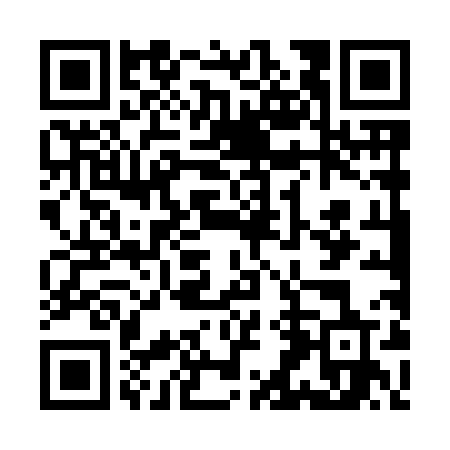 Ramadan times for Krobia Stara, PolandMon 11 Mar 2024 - Wed 10 Apr 2024High Latitude Method: Angle Based RulePrayer Calculation Method: Muslim World LeagueAsar Calculation Method: HanafiPrayer times provided by https://www.salahtimes.comDateDayFajrSuhurSunriseDhuhrAsrIftarMaghribIsha11Mon4:224:226:1412:023:545:505:507:3612Tue4:204:206:1212:023:565:525:527:3813Wed4:174:176:1012:013:575:545:547:4014Thu4:154:156:0812:013:595:555:557:4215Fri4:124:126:0512:014:005:575:577:4416Sat4:104:106:0312:004:015:595:597:4617Sun4:074:076:0112:004:036:016:017:4818Mon4:054:055:5812:004:046:026:027:4919Tue4:024:025:5612:004:066:046:047:5120Wed3:593:595:5411:594:076:066:067:5321Thu3:573:575:5211:594:086:076:077:5522Fri3:543:545:4911:594:106:096:097:5723Sat3:513:515:4711:584:116:116:117:5924Sun3:493:495:4511:584:126:136:138:0225Mon3:463:465:4211:584:146:146:148:0426Tue3:433:435:4011:574:156:166:168:0627Wed3:413:415:3811:574:166:186:188:0828Thu3:383:385:3511:574:186:196:198:1029Fri3:353:355:3311:574:196:216:218:1230Sat3:323:325:3111:564:206:236:238:1431Sun4:294:296:2812:565:217:247:249:161Mon4:264:266:2612:565:237:267:269:192Tue4:244:246:2412:555:247:287:289:213Wed4:214:216:2212:555:257:307:309:234Thu4:184:186:1912:555:267:317:319:255Fri4:154:156:1712:555:287:337:339:286Sat4:124:126:1512:545:297:357:359:307Sun4:094:096:1312:545:307:367:369:328Mon4:064:066:1012:545:317:387:389:359Tue4:034:036:0812:535:327:407:409:3710Wed4:004:006:0612:535:347:417:419:39